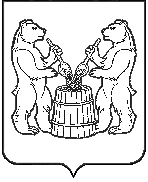 АДМИНИСТРАЦИЯ   УСТЬЯНСКОГО МУНИЦИПАЛЬНОГО РАЙОНА  АРХАНГЕЛЬСКОЙ  ОБЛАСТИПОСТАНОВЛЕНИЕот  2 марта 2022 года № 391р.п. ОктябрьскийОб утверждении Порядка разработки, реализации и оценки эффективности муниципальных программ Устьянского муниципального района    В соответствии с Бюджетным кодексом Российской Федерации,  Федеральным законом  от 6 октября 2003 № 131-ФЗ «Об общих принципах организации местного самоуправления в Российской Федерации», в целях совершенствования программно-целевых методов бюджетного планирования, повышения эффективности муниципального управления, администрация Устьянского муниципального района ПОСТАНОВЛЯЕТ:Утвердить прилагаемый порядок разработки, реализации и оценки эффективности муниципальных программ Устьянского муниципального района.Порядок разработки, реализации и оценки эффективности муниципальных программ муниципального образования «Устьянский муниципальный район», утвержденный постановлением администрации муниципального образования «Устьянский муниципальный район» 27 февраля 2020 года № 249, считать утратившим силу.Настоящее постановление разместить на официальном сайте администрации Устьянского муниципального района и опубликовать в муниципальном вестнике «Устьяны».Контроль за исполнением настоящего постановления возложить на заместителя главы Устьянского муниципального района по стратегическому развитию.          5. Настоящее постановление вступает в силу со дня его опубликования.Глава  Устьянского  муниципального  района                                   С.А.Котлов